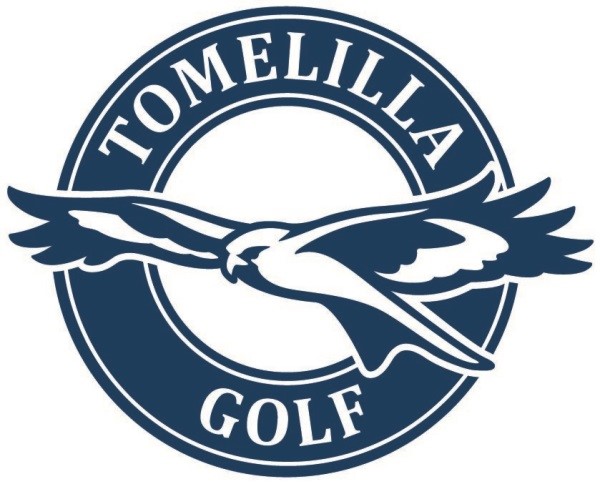 Protokoll från styrelsemöte i Tomelilla golfklubb 2022-03-15 kl 1800.Närvarande:Kenth Bergström, Siv Jensen, Kjell-Ove Lundin, Lisa Jönsson, Ulla Persson, Ulla-Christina Lindberg och  Thomas Lindberg.Frånvarande: Eskil Persson, Tome Najdovski, Marie de la Motte och Kristian Hägglund (representant för Tomelilla Gollf AB).§ 1. Mötets öppnandeKenth Bergström hälsar välkommen och förklarar mötet öppnat.§ 2. Godkännande av föredragningslistaDagordningen godkänns.§ 3. Val av sekreterareKjell-Ove Lundin väljs till sekreterare för dagens möte.§ 4. Val av justerareKenth Bergström och Siv Jensen väljs att justera dagen protokoll.§5. Föregående mötes protokollFöregående mötesprotokoll godkändes , och lades till handlingarna.§ 6. Ekonomi, bidragSiv J har träffat revisorerna och gått igenom budget och balansrapport inför årsmötet. Det har kommit in bidrag från RF (ca 1000 kr) och från kommunen ( ca 900 kr ).§7. Dator, skrivare till sekreteriat.Kenth B har varit i kontakt med O Jolom angående uppdatering av begagnad dator till sekreteriatet. Styrelsen beslöt att göra nyinköp av dator, skrivare och skärm. U-C får i uppdrag att ta fram underlag för detta, och återkommer via mail till styrelsen med förslag på teknisk utrustning samt prisuppgifter.§8. Årsmöte, vem gör vad?Kansliet skickar en påminnelse om årsmötet och skriver att möteshandlingarna finns på klubben fr o m den 17 mars. K-O L kopierar upp handlingarna. Kenth B beställer kaffe och kaka.§9. Motioner till årsmötet.Det har inkommit två motioner till årsmötet. Dessa, samt styrelsens svar,  kommer att presenteras på årsmötet. §10. Rapporter, möten SkGf:s vårårsmöte 9 aprilKenth B åker på SkGf:s vårårsmöte i Malmö den 9 april. SGF:s årsmöte är i Stockholm den 23-24-april. Klubben skickar ingen representant.Kenth B har varit på möte med RF Sisu i Tomelilla. 8 föreningar deltog. Det har kommit nya bidragsformer att söka. Kenth B och U-C L tar kontakt med Allan L för ytterligare information.Man kan bl a söka stöd för förbättring av anläggning, stöd vid evenemang samt pensionärsverksamhet.§11. Bolaget informerarIngen representant från bolaget var närvarande.§ 12. Övriga frågor.Det kommer att finnas frikort till styrelsen (2 st) och till juniorer (2 st) som berättigar fritt spel på olika golfbanor.Frågan om vilken form av medlemskap som skall gälla för deltagande i seriespel, tas upp vid styrelsemötet i april.Klubben kommer att avtacka medlemmar både för 2020 och 2021.Nästa möte blir den 11 april kl 1800.			Justeras………………………………………………………….		………………………………………………….Kjell-Ove Lundin (sekreterare)		Kenth Bergström (ordförande)			Justeras….………………………………………………………..Siv Jensen (ord ledamot)